Período medio de pagoAbril de 2021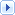 Datos generalesFecha inicial Fecha inicial Fecha inicial 01/04/2021 Fecha final 30/04/2021 Fecha extracción 03/05/2021 03/05/2021 Descripción Descripción Descripción Abril-2021 Abril-2021 Abril-2021 Abril-2021 Abril-2021 Abril-2021 Periodo Medio de Pago Periodo Medio de Pago Periodo Medio de Pago Periodo Medio de Pago Periodo Medio de Pago Periodo Medio de Pago Importe total pagos pendientes774.133,45 Ratio operaciones pendientes pago30,01 Importe total pagos realizados987.041,40 Ratio operaciones pagadas21,02 Periodo medio pago24,97